Проект«Народная кукла»Автор: Будилова Н.В., воспитатель ДОУ «Теремок»Введение«Без прошлого нет будущего…»Каждый человек с материнским молоком впитывает культуру своего народа, которая становится частью его души, началом, порождающим духовное становление личности. Родная культура, как отец и мать, должны стать неотъемлемой частью души ребенка. Чтобы воспитать личность, необходимо предоставить ребенку условия, в которых он ощутил бы духовную жизнь своег7о народа и творчески утвердил себя в ней, принял и полюбил историю и культуру своей нации.Кукла- одна из интереснейших страниц в истории культуры. Традиционная матерчатая кукла – это простейшее изображение женской фигуры. В ней нет ничего лишнего, она почти символ. Кусок ткани, свернутый «в скалку», лицо из льняного лоскута, грудь из туго набитых шариков, коса, наряд из пестрых лоскутков – вот такая кукла. В русских семьях к куклам относились бережно, они передавались п наследству. Кукол разрешалось брать в гости, их клали в приданое невесте, ведь девочки выходили замуж с 12 лет. «Молодухи» тайком играли с куклами, которые потом переходили детям. Тряпичная кукла – игрушка с ценными воспитательными качествами. Возрождение рукотворной тряпичной куклы следует оценивать, как в клад в сохранение и развитие отечественной культуры.   Занятия с детьми народной куклой помогают просто и ненавязчиво рассказывать о самом главном – о красоте и многообразии этого мира, его истории. Такие занятия учат ребенка слышать, видеть, чувствовать, понимать и фантазировать. Вместе  с тем, в процессе занятий формируются усидчивость, целеустремленность, способность доводить начатое дело до конца, развивается мелкая моторика – все эти качества и навыки пригодятся ребенку для успешной учебы в школе.Актуальность.Почему мы выбрали куклу, как средство приобщения детей к народной культуре?Изготавливая ее, ребенок узнает историю своего народа. Кукла не рождается сама, ее создает человек, а самые талантливые творцы кукол – дети. Через кукольный мир они входят в жизнь и постигают ее закономерности. Кукла – зримы посредник между миром детства и миром взрослых.Постановка проблемы.Проанализировав уровень знаний детей о ремеслах нашего края, пришла к выводу, что они недостаточно сформированы. Данные наблюдения помогли разработать педагогический проект «Приобщение дошкольников к источникам народной культуры через ознакомление с народной куклой», который знакомит детей с историей одного из самых распространенных промыслов – изготовление куклы.Срок реализации:1 месяц.Участники проекта: воспитанники, педагоги, родители.Социальная значимость проекта:Направлен на расширение духовно-нравственного опыта детей дошкольного возраста.Вид, тип проекта:Творческо-исследовательский, краткосрочный.Проект построен на основе главных методических принципов:-учет возрастных особенностей детей;-доступность материала;-постепенность усложнения.Цели проекта:-установить единство работы дошкольного образовательного учреждения, НЧУК «Мышкинский народный музей» и семьи как средство приобщения детей и родителей к проблеме Народно-патриотического воспитания ребенка;- создание своей коллекции тряпичной народной куклы в каждой возрастной группе.Задачи проекта:- познакомить детей с историей возникновения тряпичных кукол;- дать детям понятие, что в зависимости от назначения тряпичные куклы делились на группы (игровые, обрядовые, обереговые);- изучить и применить на прак5тике технологии изготовления различных видов тряпичных кукол (закрутка, скрутка);- формировать индивидуальные творческие способности детей;- учить умению самостоятельно подбирать цветовые решения и украшения для куклы;- обогатить словарный запас воспитанников, познакомить с новыми словами и их значением (кукла-закрутка, лоскут, безликая кукла, фартук, нянюшка, рукодельница);- стимулировать развитие коммуникативных навыков и дружелюбия.Формы реализации проекта:Тематические занятия по ознакомлению с окружающим миром.Создание в ДОУ экспозиции, посвященной истории русской народной куклы.Экскурсии в музей.Занятия по изодеятельности – художественный труд (создание народной куклы).Изготовление кукол детьми совместно с родителями.Составление и отгадывание загадок.Презентация проекта: организация выставки «Народная кукла».Ожидаемый результат.Для педагога:- повышение уровня компетентности в рамках выбранной темы;- распространение педагогического опыта на открытых мероприятиях в публикациях педагогических журналов.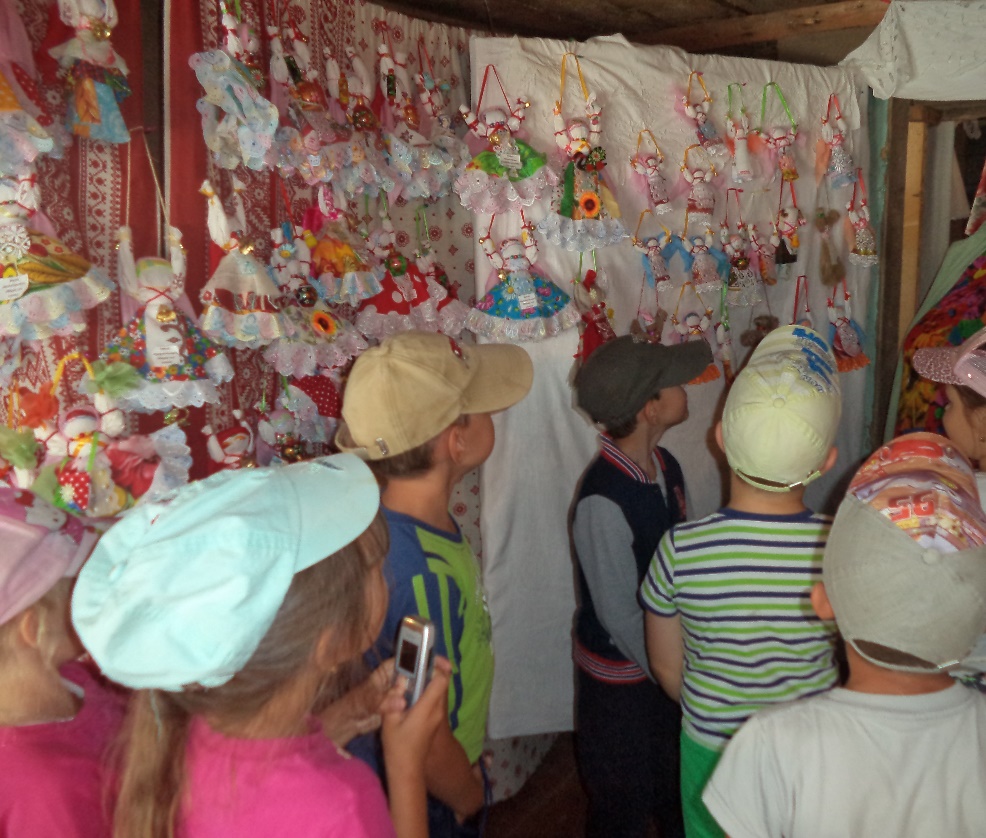 Для воспитанников:-формирование знаний об истории русской народной куклы, материалах, инструментах, необходимых для изготовления разнообразных кукол;- развитие познавательно7го интереса к истории, национальным традициям;- совершенствование учебно-исследовательской деятельности детей старшего дошкольного возраста.Для родителей: активное вовлечение родителей в познавательно-творческую деятельность, в образовательный процесс ДОУ.